Отчет о результатах самообследованияМуниципального бюджетного общеобразовательного учреждения
«Переясловская основная общеобразовательная школа № 9» за 2022 годОбщие сведения об образовательной организации МБОУ «Переясловская ООШ № 9») (далее — Школа) расположена в селе Переясловка Рыбинского района Красноярского края. Большинство семей обучающихся проживают в частных домах села Переясловка, незначительное количество в благоустроенных домах типовой постройки.Основным видом деятельности Школы является реализация общеобразовательных программ начального общего и  основного общего образования. Также Школа реализует образовательные программы дополнительного образования детей и взрослых.Аналитическая частьI. Оценка образовательной деятельности    Образовательная деятельность в Школе организуется в соответствии с Федеральным законом от 29.12.2012 № 273-ФЗ «Об образовании в Российской Федерации», ФГОС начального общего и основного общего  образования, основными образовательными программами, локальными нормативными актами Школы.    С 01.09.2022 организовали обучение 1 и  5 классов по ООП, разработанным по обновленным ФГОС НОО, ООО. Мониторинг показал, что обучающиеся не почувствовали переход. Анализ текущих достижений показал результаты, сопоставимые с результатами прошлого и позапрошлого годов. Учителя отмечают, что им стало проще оформлять тематическое планирование в рабочих программах по учебным предметам, так как планируемы результаты по ФГОС стали конкретнее и с ними удобнее работать.   С 01.01.2021 года Школа функционирует в соответствии с требованиями СП 2.4.3648-20 «Санитарно-эпидемиологические требования к организациям воспитания и обучения, отдыха и оздоровления детей и молодежи», а с 01.03.2021 — дополнительно с требованиями СанПиН 1.2.3685-21 «Гигиенические нормативы и требования к обеспечению безопасности и (или) безвредности для человека факторов среды обитания». В связи с новыми санитарными требованиями Школа усилила контроль за уроками физкультуры. Учитель физкультуры организуют процесс физического воспитания и мероприятия по физкультуре в зависимости от пола, возраста и состояния здоровья. Кроме того, учитель и завхоз проверяют, чтобы состояние  гимнастического зала и снарядов соответствовало санитарным требованиям, было исправным — по графику, утвержденному на учебный год.     Школа ведет работу по формированию здорового образа жизни и реализации технологий сбережения здоровья. Все учителя проводят совместно с обучающимися физкультминутки во время занятий, гимнастику для глаз, обеспечивается контроль за осанкой, в том числе во время письма, рисования и использования электронных средств обучения.   В августе 2022 года Школа провела детальный анализ документооборота и определилась, как перераспределить документацию, чтобы выполнить ограничения законодательства в сфере документарной нагрузки педагогов. Это привело поначалу к небольшой путанице и незначительным срывам сроков исполнения поручений. Однако по истечению 1,5 месяцев педагоги отметили, что смогли больше времени уделять непосредственно учебному процессу и не отвлекаться на оформление документов. Опросы родителей показали, что удовлетворенность качеством обучения по обязательным предметам и курсам внеурочной деятельности повысилась на 10% и 16% соответственно.Воспитательная работаС 01.09.2021 Школа реализует рабочую программу воспитания и календарный план воспитательной работы, которые являются частью основных образовательных программ начального, основного и среднего общего образования. В рамках воспитательной работы Школа:1) реализует воспитательные возможности педагогов, поддерживает традиции коллективного планирования, организации, проведения и анализа воспитательных мероприятий;
2) реализует потенциал классного руководства в воспитании школьников, поддерживает активное участие классных сообществ в жизни Школы;
3) вовлекает школьников в кружки, секции, клубы, студии и иные объединения, работающие по школьным программам внеурочной деятельности, реализовывать их воспитательные возможности;
4) использует в воспитании детей возможности школьного урока, поддерживает использование на уроках интерактивных форм занятий с учащимися;
5) поддерживает ученическое самоуправление — как на уровне Школы, так и на уровне классных сообществ;
6) поддерживает деятельность функционирующих на базе школы детских общественных объединений и организаций — например, отряда Юнармии;
7) организует для школьников экскурсии, походы и реализует их воспитательный потенциал;
8) организует профориентационную работу со школьниками;
9) развивает предметно-эстетическую среду Школы и реализует ее воспитательные возможности;
10) организует работу с семьями школьников, их родителями или законными представителями, направленную на совместное решение проблем личностного развития детей.     За 14 месяцев реализации программы воспитания родители и ученики выражают удовлетворенность воспитательным процессом в Школе, что отразилось на результатах анкетирования, проведенного в декабре 2022 года. Вместе с тем, родители высказали пожелания по введению мероприятий в календарный план воспитательной работы Школы, например, проводить осенние и зимние спортивные мероприятия в рамках подготовки к физкультурному комплексу ГТО. Предложения родителей будут рассмотрены и при наличии возможностей Школы включены в календарный план воспитательной работы Школы на 2023/24 учебный год.     В мае 2022 года Школа организовала проведение обучающих онлайн-семинаров для учителей и родителей по вопросам здорового образа жизни, здорового питания в рамках федерального проекта «Укрепление общественного здоровья» и национального проекта «Демография». Организовала обучение родителей по санитарно-просветительской программе «Проведение мероприятий родительского контроля», школьников по санитарно-просветительской программе  «Основы здорового питания (для детей школьного возраста)».  Школа проводила систематическую работа с родителями по разъяснению уголовной и административной ответственности за преступления и правонарушения, связанные с незаконным оборотом наркотиков, незаконным потреблением наркотиков и других ПАВ, не выполнением родителями своих обязанностей по воспитанию детей. Для организации просветительских бесед приглашались сотрудники МВД России «Бородинский».В соответствии с планами воспитательной работы для учеников и родителей были организованы:участие в конкурсе социальных плакатов «Я против ПАВ»;классные часы и беседы на антинаркотические темы с использованием ИКТ-технологий;книжная выставка «Я выбираю жизнь» в школьной библиотеке;онлайн-лекции с участием сотрудников МВД.Дополнительное образованиеДополнительное образование ведется по программам следующей направленности:художественное;физкультурно-спортивное;краеведческое.Выбор направлений осуществлен на основании опроса обучающихся и родителей, который провели в мае 2022 года. По итогам опроса 86 обучающихся и 57 родителей выявили, что краеведческое — 25 процентов, художественное — 35 процентов, физкультурно-спортивное — 58 процентов.Во второй половине 2021/2022 учебного года пришлось периодически проводить дистанционные занятия по программам дополнительного образования. Учет родительского мнения показал, что почти половина родителей (законных представителей) обучающихся не удовлетворены подобным форматом занятий по дополнительному образованию. Тем не менее опрос родителей (законных представителей) обучающихся в сентябре 2022 года показал, что большая часть опрошенных в целом удовлетворены качеством дополнительного образования в Школе.II. Оценка системы управления организациейУправление Школой осуществляется на принципах единоначалия и самоуправления.Органы управления, действующие в ШколеДля осуществления учебно-методической работы в Школе создано три предметных методических объединения: гуманитарных дисциплин;естественно-научных дисциплин;объединение педагогов начального образования.III. Оценка содержания и качества подготовки обучающихсяСтатистика показателей за 2019–2022 годыПриведенная статистика показывает, что положительная динамика успешного освоения основных образовательных программ сохраняется, при этом стабильно растет количество обучающихся Школы.Обучающиеся с ОВЗ и инвалидностью в 2022 году в Школе.Для каждого обучающегося созданы условия: реализуются адаптированные образовательные программы и специальные индивидуальные программы развития  для детей ОВЗ разных нозологий;обеспечены горячим двухразовым питание   обучающиеся с ОВЗ, получающие образование  очно;получают денежную компенсацию за горячее питание, родители (законные представители) обучающихся с ОВЗ, получающих образование надомно;в школе действует ШПМПК, оказывающий консультативную и методическую помощь педагогам, работающим с детьми ОВЗ и их родителям;штат школы укомплектован узкими специалистами, обеспечивающими коррекционную работу (социальный педагог, учитель-логопед, учитель-дефектолог, педагог-психолог).                                                   Краткий анализ динамики результатов успеваемости и качества знанийРезультаты освоения учащимися программ начального общего образования по показателю «успеваемость» в 2022 годуЕсли сравнить результаты освоения обучающимися программ начального общего образования по показателю «успеваемость» в 2022 году с результатами освоения учащимися программ начального общего образования по показателю «успеваемость» в 2021 году, то можно отметить, что процент учащихся, окончивших на «4» и «5», вырос на 3 процента (в 2021 был 46%), процент учащихся, окончивших на «5», остался прежним (в 2021 — 3%). Сократилось количество учащихся, не успевающих по итогам учебного года (в 2021 году было 2 неуспевающего, в 2022 -1).Результаты освоения учащимися программ основного общего образования по показателю «успеваемость» в 2022 году.Если сравнить результаты освоения обучающимися программ основного общего образования по показателю «успеваемость» в 2022 году с результатами освоения учащимися программ основного общего образования по показателю «успеваемость» в 2021 году, то можно отметить, что процент учащихся, окончивших на «4» и «5», снизился на 2 процента (в 2021 был 22 %).    В 2022 году ВПР проводили в два этапа: в марте – в 4-х, в сентябре и октябре – в 5-9-х классах. В компьютерной форме проводили ВПР в 7 классе по предмету «Английский язык».В связи с переносом большей части ВПР на осень, результаты не использовались в качестве промежуточной аттестации. Однако их анализ позволяет прийти к выводу, что в 2022 году школьники 5-9-х классов показали результаты выше, чем учащиеся 5-9-х классов в 2021 году.                    Анализ результатов ГИА-22 показывает, что все учащиеся справились с процедурой государственной итоговой аттестации в основной период, получили аттестаты в июне 2022 года.                                                                                  Результаты сдачи ОГЭ в 2022 годуIV. Оценка организации учебного процессаОрганизация учебного процесса в Школе регламентируется режимом занятий, учебным планом, календарным учебным графиком, расписанием занятий, локальными нормативными актами Школы.Образовательная деятельность в Школе осуществляется по пятидневной учебной неделе. Занятия проводятся в  в одну смену.С 01.05.2022 Школа организовала изучение государственных символов России. В рабочие программы воспитания НОО, ООО и СОО включили ключевое общешкольное дело – церемонию поднятия Государственного флага России и исполнения Государственного гимна России в соответствии с рекомендациями Минпросвещения России, изложенными в письме от 15.04.2022 № СК-295/06 и Стандартом от 06.06.2022.Скорректировали ООП НОО в части рабочих программ по предметам «Окружающий мир» и «ОРКСЭ» – добавили темы по изучению государственных символов.Скорректировали ООП ООО в части рабочих программ по предметам «ОДНКНР» и «Обществознание» – добавили темы по изучению государственных символов и возможность разработки проектов учащимися по темам, позволяющим углубить знания о госсимволике, истории ее развития.Скорректировали ООП СОО в части рабочей программы по предмету «История» – расширили тему, связанную с изучением государственных символов, и добавили темы индивидуальных проектов, позволяющих углубить знания о госсимволике.С сентября стали реализовывать курс внеурочной деятельности «Разговоры о важном» в соответствии с письмом Минпросвещения от 15.08.2022 № 03-1190.V. Оценка востребованности выпускниковВ 2022 году увеличился процент выпускников 9-го класса, которые продолжили обучение в профессиональных общеобразовательных организациях региона. Это связано с тем, что в близлежащих школах введено профильное обучение только по двум направлениям, что недостаточно для удовлетворения спроса всех старшеклассников.VI. Оценка качества кадрового обеспечения        На период самообследования в Школе работают 13 педагогов, из них 2 — внутренних совместителей. Из них 3 человека имеет среднее специальное образование, 1 из них обучается в ВУЗе. В 2022 году аттестацию прошли 3 человека — на высшую квалификационную категорию-1, на первую категорию - 2.Качественный состав педагоговВ целях повышения качества образовательной деятельности в Школе проводится целенаправленная кадровая политика, основная цель которой — обеспечение оптимального баланса процессов обновления и сохранения численного и качественного состава кадров в его развитии, в соответствии потребностями Школы и требованиями действующего законодательства.Основные принципы кадровой политики направлены:на сохранение, укрепление и развитие кадрового потенциала;создание квалифицированного коллектива, способного работать в современных условиях;повышения уровня квалификации персонала.Оценивая кадровое обеспечение образовательной организации, являющееся одним из условий, которое определяет качество подготовки обучающихся, необходимо констатировать следующее:образовательная деятельность в Школе обеспечена квалифицированным профессиональным педагогическим составом;в Школе создана устойчивая целевая кадровая система, в которой осуществляется подготовка новых кадров из числа собственных выпускников;кадровый потенциал Школы динамично развивается на основе целенаправленной работы по повышению квалификации педагогов.VII. Оценка качества учебно-методического и библиотечно-информационного обеспеченияОбщая характеристика:объем библиотечного фонда — 11507 единиц;книгообеспеченность — 100 процентов;обращаемость —1500 единиц в год;объем учебного фонда — 2411 единиц.Фонд библиотеки формируется за счет федерального, краевого, местного бюджетов.Состав фонда и его использованиеФонд библиотеки соответствует требованиям ФГОС, учебники фонда входят в федеральный перечень, утвержденный приказом Минпросвещения России от 21.09.2022 № 858.В библиотеке имеются электронные образовательные ресурсы — 1338 дисков; сетевые образовательные ресурсы — 60. Мультимедийные средства (презентации, электронные энциклопедии, дидактические материалы) — 300.                                        Средний уровень посещаемости библиотеки — 30 человек в день.                                                                                                     На официальном сайте Школы есть страница библиотеки с информацией о работе и проводимых мероприятиях библиотеки Школы.                                                                                                                                                                                                         Оснащенность библиотеки учебными пособиями достаточная. Однако требуется дополнительное финансирование библиотеки на закупку периодических изданий и обновление фонда художественной литературы, на приобретение нового компьютера, принтера, проектора.VIII. Оценка материально-технической базыМатериально-техническое обеспечение Школы позволяет реализовывать в полной мере образовательные программы. В Школе оборудованы  9 учебных кабинетов, 8 из них оснащены современной мультимедийной техникой, в том числе:компьютерный класс;кабинет технологии;. На первом этаже оборудованы столовая, пищеблок и гимнастический зал.Планируем закупку недостающего оборудования в соответствии с Перечнем средств обучения и воспитания, утвержденным приказом Минпросвещения от 23.08.2021 № 590. Планируем приобрести:стол модульный регулируемый по высоте, стул ученический регулируемый по высоте, ЖК-панель с медиаплеером;в кабинете химии: весы электронные с USB-переходником, центрифугу демонстрационную, прибор для иллюстрации зависимости скорости химических реакций от условий окружающей среды, набор для электролиза демонстрационный, прибор для опытов по химии с электрическим током (лабораторный), прибор для окисления спирта над медным катализатором.С марта 2022 года Школа ведет учет микротравм работников, что позволило посмотреть на оценку материально-технической базы с другой стороны. Учет микротравм выявил уязвимые места оснащения, которые требуют модернизации. По итогам анализа учета микротравм работников Школа отремонтировала напольное покрытие в 3 учебных кабинетах,  планирует:заменить 7 стульев для учителей;купить 3 новых учительских стола.IX. Оценка функционирования внутренней системы оценки качества образованияВ Школе утверждено Положение о внутренней системе оценки качества образования от 31.05.2019. По итогам оценки качества образования в 2022 году выявлено, что уровень метапредметных результатов соответствуют среднему уровню, сформированность личностных результатов высокая.По результатам анкетирования 2022 года выявлено, что количество родителей, которые удовлетворены общим качеством образования в Школе, — 63 процента, количество обучающихся, удовлетворенных образовательным процессом, — 68 процентов. Высказаны пожелания о введении профориентационной программы для обучающихся. По итогам проведения заседания педсовета 13.12.2022 принято решение разработать и реализовать профориентационную программу для обучающихся в 2023-2024  учебном году.Школа продолжила проводить в 2022 году мониторинг удовлетворенности родителей и учеников дистанционным обучением посредством опросов и анкетирования. Преимущества дистанционного образования по мнению родителей: гибкость и технологичность образовательной деятельности, обучение в комфортной и привычной обстановке, получение практических навыков. К основным сложностям респонденты относят затрудненную коммуникацию с учителем — зачастую общение с ним сводится к переписке, педагоги не дают обратную связь, а разобраться в новом материале без объяснений сложно.50% родителей отметили, что во время дистанционного обучения оценки ребенка не изменились, третья часть — что они улучшились, и 4% — что ухудшились. Хотя в целом формальная успеваемость осталась прежней, 45% опрошенных считают, что переход на дистанционное образование негативно отразилось на уровне знаний школьников.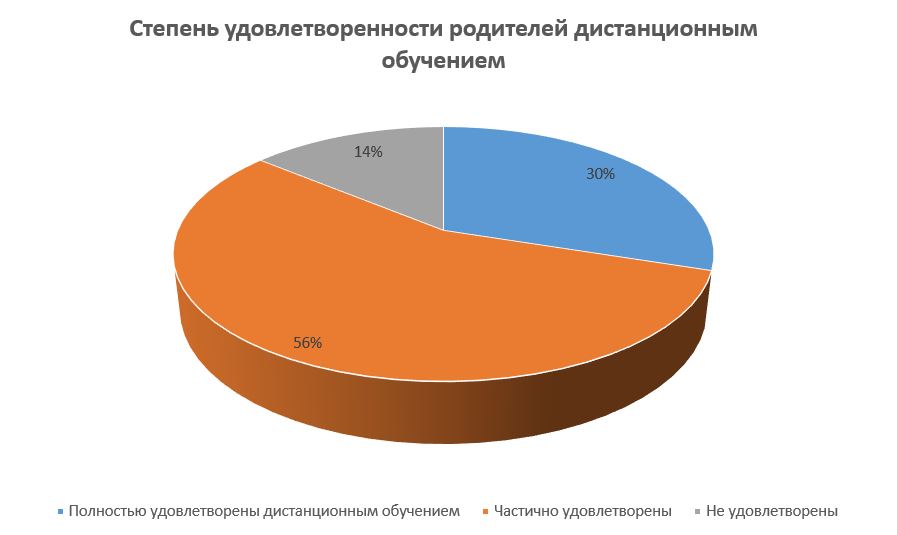 Результаты анализа показателей деятельности организацииДанные приведены по состоянию на 30 декабря 2022 года.Анализ показателей указывает на то, что Школа имеет достаточную инфраструктуру, которая соответствует требованиям СП 2.4.3648-20 «Санитарно-эпидемиологические требования к организациям воспитания и обучения, отдыха и оздоровления детей и молодежи» и позволяет реализовывать образовательные программы в полном объеме в соответствии с ФГОС общего образования.Школа укомплектована достаточным количеством педагогических и иных работников, которые имеют высокую квалификацию и регулярно проходят повышение квалификации, что позволяет обеспечивать стабильных качественных результатов образовательных достижений обучающихся.Рассмотрено на педагогическом совете  № 6 от 30.03.2023Рассмотрено на Совете родителей от 30.03.2023Утверждаю	О.В.Хитрова,директор МБОУ «Переясловская ООШ № 9»Наименование образовательной организацииМуниципальное бюджетное общеобразовательное учреждение«Переясловская основная общеобразовательная школа № 9»(МБОУ «Переясловская ООШ № 9»)РуководительХитрова Ольга ВикторовнаАдрес организации663972, Красноярский край, Рыбинский район, с. Переясловка, улица Советская, 10Телефон, факс8(39165) 63-181Адрес электронной почтыperejaslovka9@yandex.ruУчредительадминистрация Рыбинского района Красноярского краяДата создания1962 годЛицензия(серия бланка 24ЛО1 № 0001045) № 7892-л от 11 марта 2015г.Свидетельство о государственной аккредитации(серия бланка 24А01 № 0000179) № 4264 от 18 февраля 2015 г.Наименование органаФункцииДиректорКонтролирует работу и обеспечивает эффективное взаимодействие структурных подразделений организации, утверждает штатное расписание, отчетные документы организации, осуществляет общее руководство ШколойПедагогический советОсуществляет текущее руководство образовательной деятельностью Школы, в том числе рассматривает вопросы:развития образовательных услуг;регламентации образовательных отношений;разработки образовательных программ;выбора учебников, учебных пособий, средств обучения и воспитания;материально-технического обеспечения образовательного процесса;аттестации, повышения квалификации педагогических работников;координации деятельности методических объединенийОбщее собрание работниковРеализует право работников участвовать в управлении образовательной организацией, в том числе:участвовать в разработке и принятии коллективного договора, Правил трудового распорядка, изменений и дополнений к ним;принимать локальные акты, которые регламентируют деятельность образовательной организации и связаны с правами и обязанностями работников;разрешать конфликтные ситуации между работниками и администрацией образовательной организации;вносить предложения по корректировке плана мероприятий организации, совершенствованию ее работы и развитию материальной базыСовет родителейРеализует право родителей (законных представителей) участвовать в управлении образовательной организацией, реализации защиты прав  и законных интересов несовершеннолетних обучающихся в том числе:рассматривать  и принимать локальные акты, которые затрагивают их прав и законные интересы вносить предложения по корректировке плана мероприятий организации, совершенствованию ее работы и развитию материальной базысодействовать в обеспечении оптимальных условий для организации образовательной деятельностиСовет обучающихся Реализует право работников участвовать в управлении образовательной организацией, в том числе:рассматривать принимать локальные акты, которые регламентируют деятельность образовательной организации и связаны с правами и обязанностями работников;№ п/пПараметры статистики2019–2020
учебный год2020–2021
учебный год2021–2022
учебный годНа конец 2022 года1Количество детей, обучавшихся на конец учебного года, в том числе:1131061081161— начальная школа514850551— основная школа625858612Количество учеников, оставленных на повторное обучение:4112— начальная школа2———2— основная школа2113Не получили аттестата:3— об основном общем образовании————Параметры статистики2021–2022учебный годНа  конец 2022 годаКоличество детей ОВЗ, обучавшихся на конец учебного года, в том числе:87начальная школа   очно  (надомно)1(1)1 (1)основная школа       очно  (надомно)3 (3)2(3)КлассыВсего
обуч-сяИз них успеваютИз них успеваютОкончили годОкончили годОкончили годОкончили годНе успеваютНе успеваютНе успеваютНе успеваютПереведены
условноПереведены
условноКлассыВсего
обуч-сяИз них успеваютИз них успеваютОкончили годОкончили годОкончили годОкончили годВсегоВсегоИз них н/аИз них н/аПереведены
условноПереведены
условноКлассыВсего
обуч-сяКол-во%С
отметками «4» и «5»%С отметками «5»%Кол-во%Кол-во%Кол-во%21312927541818001831212100650-00000041212100430-000000Итого373697174613000000КлассыВсего
обуч-сяИз них
успеваютИз них
успеваютОкончили
годОкончили
годОкончили
годОкончили
годНе успеваютНе успеваютНе успеваютНе успеваютПереведены
условноПереведены
условноКлассыВсего
обуч-сяИз них
успеваютИз них
успеваютОкончили
годОкончили
годОкончили
годОкончили
годВсегоВсегоИз них н/аИз них н/аПереведены
условноПереведены
условноКлассыВсего
обуч-сяКол-во%С
отметками
«4» и «5»%С
отметками
«5»%Кол-
во%Кол-
во%Кол-во%5100022000000000618003370000000071300323000000008112182180000000096000000000000Итого58218102000000000ПредметСдавали всего
человекСколько обучающихся
получили «3»Сколько обучающихся
получили «4»Сколько обучающихся
получили «5»Средний баллРусский язык43103Математика42203,5Информатика и ИКТ41304Обществознание42203.5Итого:47803,5Год
выпускаВсегоПерешли в
10-й класс соседних ОО
Поступили в
профессиональную
ОО20201239202112482022615всего Соответствие занимаемой должностиПервая квалификационная категорияВысшая квалификационная категория 174(23)9 (53 %)4(23%)№Вид литературыКоличество единиц в фондеСколько экземпляров
выдавалось за год1Учебная241112002Педагогическая138903Художественная74597004Справочная15876005Языковедение, литературоведение150676Естественно-научная136357Техническая30108Общественно-политическая8537ПоказателиЕдиница измеренияКоличествоОбразовательная деятельностьОбразовательная деятельностьОбразовательная деятельностьОбщая численность учащихсячеловек116Численность учащихся по образовательной программе начального общего образованиячеловек55Численность учащихся по образовательной программе основного общего образованиячеловек61Численность (удельный вес) учащихся, успевающих на «4» и «5» по результатам промежуточной аттестации, от общей численности обучающихсячеловек (процент)56 (48%)Средний балл ГИА выпускников 9 класса по русскому языкубалл3Средний балл ГИА выпускников 9 класса по математикебалл3,5Численность (удельный вес) выпускников 9 класса, которые получили неудовлетворительные результаты на ГИА по русскому языку, от общей численности выпускников 9 классачеловек (процент)0 (0%)Численность (удельный вес) выпускников 9 класса, которые получили неудовлетворительные результаты на ГИА по математике, от общей численности выпускников 9 классачеловек (процент)0 (0%)Численность (удельный вес) выпускников 9 класса, которые не получили аттестаты, от общей численности выпускников 9 классачеловек (процент)0 (0%)Численность (удельный вес) учащихся, которые принимали участие в олимпиадах, смотрах, конкурсах, от общей численности обучающихсячеловек (процент)45 (5%)Численность (удельный вес) учащихся — победителей и призеров олимпиад, смотров, конкурсов от общей численности обучающихся, в том числе:человек (процент)— муниципального уровнячеловек (процент)6 (19%)Общая численность педработников, в том числе количество педработников:человек— с высшим образованиемчеловек1— высшим педагогическим образованиемчеловек11— средним профессиональным образованиемчеловек— средним профессиональным педагогическим образованиемчеловек4Численность (удельный вес) педработников с квалификационной категорией от общей численности таких работников, в том числе:                                                                                                                    — с высшейчеловек (процент)4 (23 %)человек (процент)— первойчеловек (процент)9 (53%)Численность (удельный вес) педработников от общей численности таких работников с педагогическим стажем:человек (процент)— до 5 летчеловек (процент)1 (6 %)— больше 30 летчеловек (процент)5 (30 %)Численность (удельный вес) педработников от общей численности таких работников в возрасте:человек (процент)— до 30 летчеловек (процент)0— от 55 летчеловек (процент)8 (50 %)Численность (удельный вес) педагогических и административно-хозяйственных работников, которые за последние 5 лет прошли повышение квалификации или профессиональную переподготовку, от общей численности таких работниковчеловек (процент)16 (100%)Численность (удельный вес) педагогических и административно-хозяйственных работников, которые прошли повышение квалификации по применению в образовательном процессе ФГОС, от общей численности таких работниковчеловек (процент)14 (87%)ИнфраструктураИнфраструктураИнфраструктураКоличество компьютеров в расчете на одного учащегосяединиц0,181Количество экземпляров учебной и учебно-методической литературы от общего количества единиц библиотечного фонда в расчете на одного учащегосяединиц2549Наличие в Школе системы электронного документооборотада/нетнетНаличие в Школе читального зала библиотеки, в том числе наличие в ней:да/нетда— рабочих мест для работы на компьютере или ноутбукеда/нет— медиатекида/нетда— средств сканирования и распознавания текстада/нетда— выхода в интернет с библиотечных компьютеровда/нетда— системы контроля распечатки материаловда/нетдаЧисленность (удельный вес) обучающихся, которые могут пользоваться широкополосным интернетом не менее 2 Мб/с, от общей численности обучающихсячеловек (процент)50%Общая площадь помещений для образовательного процесса в расчете на одного обучающегосякв. м2,5